(Ban hành kèm theo Quyết định số 3839 /QĐ-ĐHQGHN ngày 24 tháng10 năm 2014của Giám đốc Đại học Quốc gia Hà Nội)ĐẠI HỌC QUỐC GIA HÀ NỘIĐỀ XUẤT ĐỀ TÀI KH&CN CẤP ĐHQGHN NĂM ……1. Tên đề tài2. Tên Hội đồng ngành/liên ngành đề xuất được gửi đến để xét chọn3. Tính cấp thiết       4. Mục tiêu5. Nội dung nghiên cứu chính6. Kết quả nghiên cứu và sản phẩm dự kiến6.1. Hình thức và cấp độ công bố kết quả khoa họcLựa chọn một số hình thức sau:- Số lượng bài báo công bố trên tạp chí khoa học quốc tế theo hệ thống ISI/Scopus- Số lượng sách chuyên khảo được xuất bản hoặc ký hợp đồng xuất bản- Đăng ký sở hữu trí tuệ- Số lượng bài báo quốc tế không thuộc hệ thống ISI/Scopus- Số lượng bài báo trên các tạp chí khoa học của ĐHQGHN, tạp chí khoa học chuyên ngành quốc gia hoặc báo cáo khoa học đăng trong kỷ yếu hội nghị quốc tế (có phản biện)- Báo cáo khoa học kiến nghị, tư vấn chính sách theo đặt hàng của đơn vị sử dụng- Kết quả dự kiến được ứng dụng tại các cơ quan hoạch định chính sách hoặc cơ sở ứng dụng KH&CN6.2. Kết quả ứng dụng6.3. Sản phẩm đào tạo: Số lượng tiến sĩ, thạc sĩ6.4. Kết quả khác7. Dự kiến tổng kinh phí và thời gian thực hiện:8. Địa chỉ liên hệ: (email; điện thoại)…….., ngày          tháng        năm 20….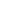 Thủ trưởng đơn vị(ký tên, đóng dấu)             Tổ chức/cá nhân đề xuất              (ký và ghi rõ họ tên)